3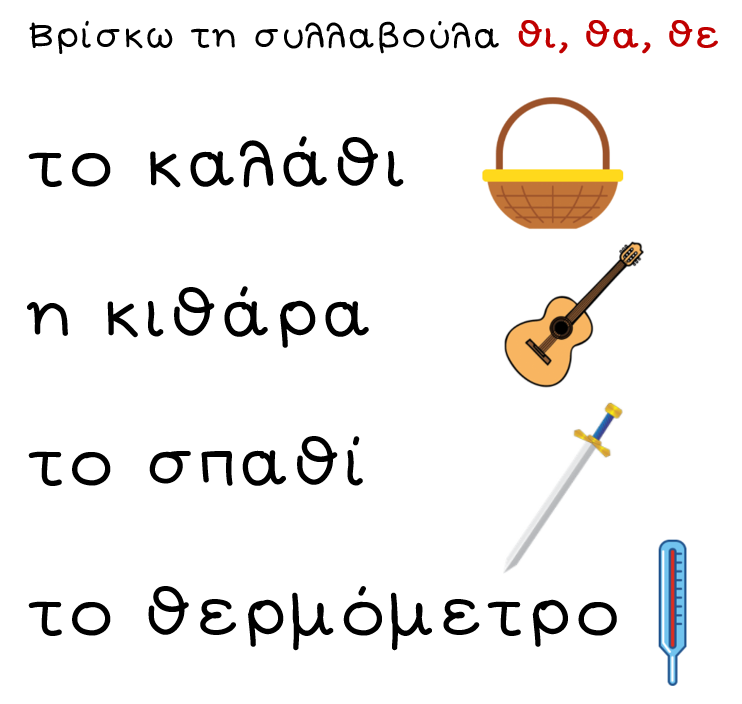 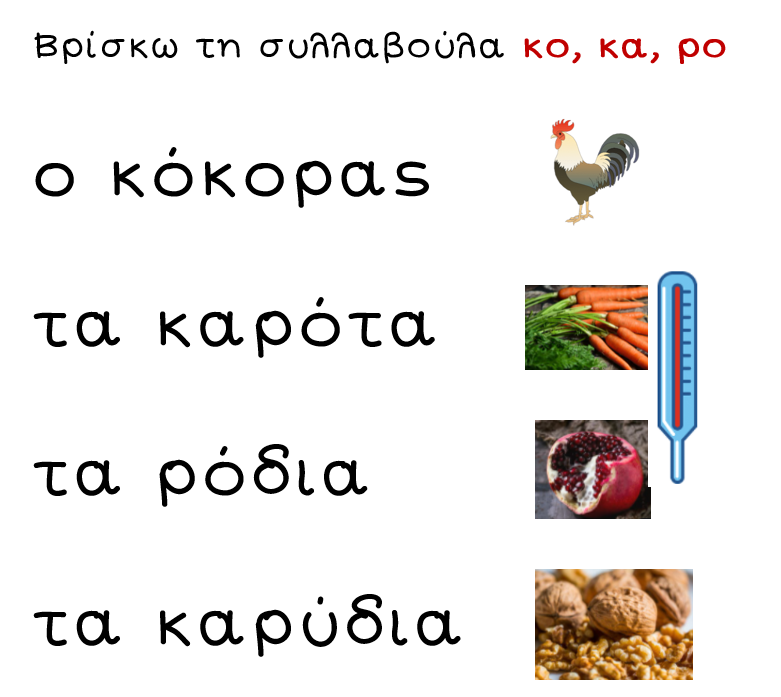 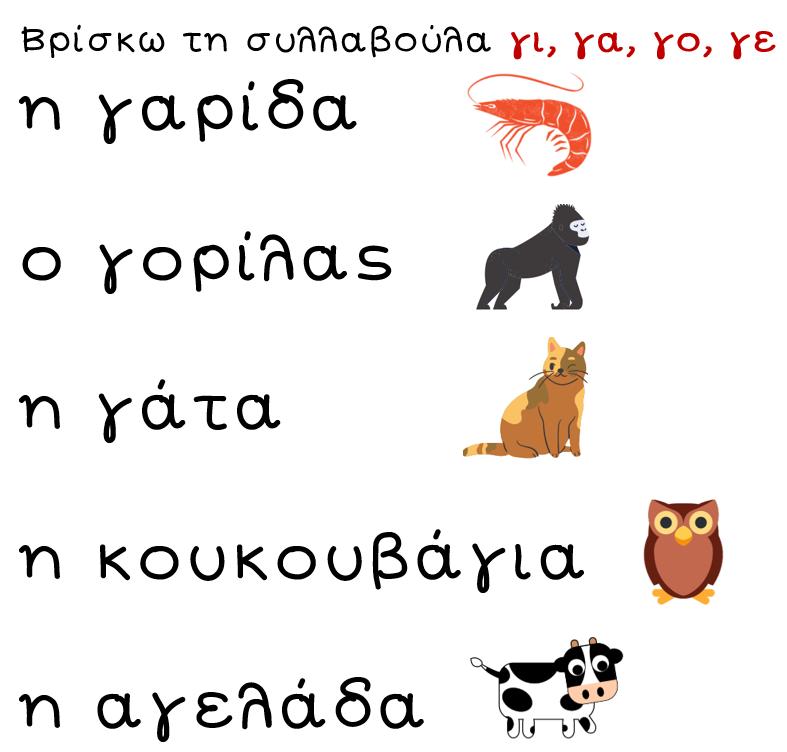 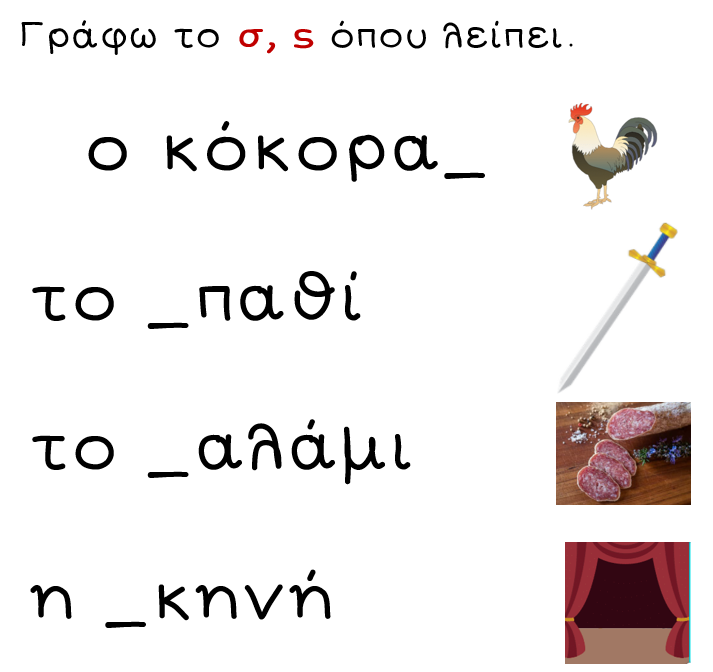 